Publicado en Madrid el 30/05/2023 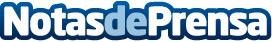 Limpieza Pulido da consejos acerca del abrillantadoPulir y abrillantar son dos términos comúnmente utilizados en la limpieza y mantenimiento de superficies, especialmente de suelos. Ambos procesos tienen como objetivo mejorar el aspecto y la calidad de las superficies, pero difieren en algunos aspectosDatos de contacto:Limpieza Pulido+34 643 93 95 49Nota de prensa publicada en: https://www.notasdeprensa.es/limpieza-pulido-da-consejos-acerca-del_1 Categorias: Madrid Servicios Técnicos Hogar http://www.notasdeprensa.es